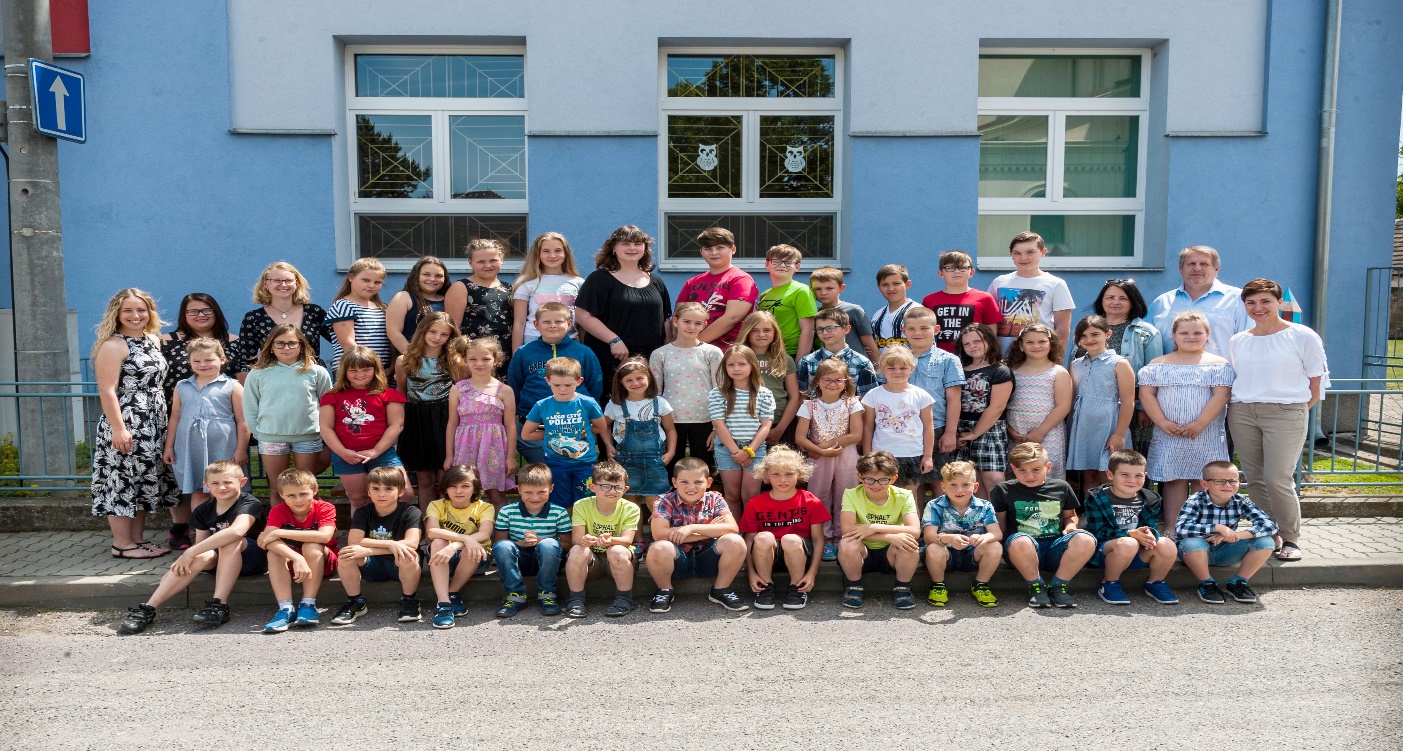 Z á p i s   d ě t í   d o   1.  t ř í d y   p r o   š k o l n í   r o k   2022/2023Ředitelství ZŠ Jiřice u Miroslavi   o z n a m u j e, že zápis dětí do 1. ročníku se koná ve středu 6. dubna 2022 od 15.00 – 18.00   (školní třída v 1.poschodí).Zápis je povinný pro všechny děti, které do 31.srpna 2022 dovrší 6.rok věku a samozřejmě      i děti starší, s odloženou školní docházkou. Zápisu se mohou zúčastnit i děti mladší, pokud budou dle odborného pedagogicko-psychologického posudku dostatečně zralé a připravené na školní docházku.K zápisu se dostaví zákonný zástupce s dítětem a vezme s sebou svůj občanský průkaz             a rodný list dítěte (popř. doporučení PPP k žádosti o odklad).U dítěte s uděleným odkladem z minulého roku si vezměte s sebou kopii Rozhodnutí o odkladu.Veškeré písemné náležitosti (žádost o přijetí, případně o odklad školní docházky) vyřídíme přímo u zápisu. Případným zájemcům umožníme prohlídku naší školy (po předchozí tel. domluvě – 515 331118, 603 738783). V Jiřicích u Miroslavi 4.3.2022                                   Mgr. Lubomír Slanina, ředitel školy							            515 331118, zsjiriceum@seznam.cz         